Publicado en  el 28/03/2014 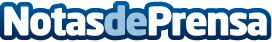 Shakira encabeza las listas de iTunes en España. #1 con su nuevo disco "SHAKIRA", y con su canción "Boig Per Tu" Datos de contacto:Sony MusicNota de prensa publicada en: https://www.notasdeprensa.es/shakira-encabeza-las-listas-de-itunes-en_1 Categorias: Música http://www.notasdeprensa.es